Задания для учащихся. Точка роста на дистанте.Доржиева Баира ХичиктуевнаРебята для вас Яндекс. Практикум открыл доступ к бесплатным курсам по веб дизайну https://praktikum.yandex.ru/web/?utm_source=yandex&utm_medium=cpc&utm_campaign=Yandex_RSY_Web_Kursy&utm_content=8402741179&utm_term=курсы%20программиста%20javascript&yclid=1642038152532370448Пока у нас нет возможности встречаться, предлагаю вам проходить тренажеры и делиться своими продвижениями в личной переписке в ВК, Skype, Viber.Задания для учащихся, занимающихся в кружках «Робототехника» и «Юный робототехник» выкладываются на сайте https://sites.google.com/view/robototehnikatochkarosta/главная-страницаВ мире VR    https://i-so.ru/point/v-mire-Нимаева Димчигма ЦыренжаповнаПромышленный дизайн https://i-so.ru/point/promyshlennyj-dizajn/ Шахматы. Добрый день всем шахматистам и шахматисткам!Ребята, в этом видео вы узнаете чем отличается мат от пата. https://yandex.ru/video/preview/?filmId=6239773785472272907&text=мат%20или%20не%20мат%20в%20шахматах&path=wizard&parent-reqid=1586370628630453-1352163186009928052100224-production-app-host-vla-web-yp-73&redircnt=1586370637.1И пройдя по следующей ссылке вы потренируетесь в игреЗдесь Вы можете попробовать свои силы сыграв в шахматы онлайн с компьютерным движком.Игра в шахматы с компьютером устроена очень просто - выбираете параметры партии, нажимаете на кнопку Играть и попадаете за шахматную доску. Игра в шахматы здесь абсолютно бесплатна.Приятной игры!https://chess-samara.ru/play/with_computer.html Шахматы. Так как у нас с вами большой перерыв, то надо тренироваться дома. Поэтому задание:Скачайте Lucas Chess (можно с сайта https://skachat.freedownloadmanager.org/Windows-PC/Lucas-chess/FREE-11.16.html, но он есть и в файлах на Дневнике.ру).Установите программу.Сыграйте как можно больше партий с соперниками для начинающих, сфотографируйте с экрана последние свои альбомы. Потом мы с вами проставим соответствующие баллы.Продвиньтесь как можно дальше в разделах Мат в один ход, Единственные ходы для победы, для уравнения, но продвигайтесь так, чтобы потом достаточно легко доказать, что вы действительно научились находить нужные ходы в любой позиции. Докажите — проставим баллы.Постарайтесь обыграть соперников в Соревнованиях как можно более сильных. При этом сыгранные партии сохраняйте. Возвратившись к занятиям, покажите эти партии, поставим соответствующие баллы.Партии, которые вы сыграли без зевков, тоже сохраняйте. Покажите — будут баллы. Можно присылать партии через группу, чтобы, когда вернемся к занятиям, ваши баллы будут уже готовы.Я выставляю две шахматные книги в Дневнике.ру. Если их как следует изучить, то станете играть на много сильнее.Хорошо, если будете писать мне, как вы продвигаетесь (почта: dobshinova80@mail.ru , Skype, Viber ).Успехов всем!ОБЖОпуВыполненные задания отправлять на мою почту  89242974147@mail.ruhttps://dnevnik.ru/soc/groups/group.aspx?group=597002Пройдя по ссылке выше выполнить задания С уважением Дугаров Владимир Тимурович. testy_dlya_vhodnogo_kontrolya_obzh-bzh.doc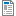 56.5 КБ obshchie_svedeniya_o_chs.docx18.73 КБ pervaya_pomoshch_pri_ostroy_serdechnoy_nedostatochnosti.ppt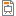 505.5 КБ chs_prirodnogo_haraktera.docx35.61 КБ pomoshch_pri_travmah.docx176.03 КБ prohozhdenie_sluzhby_po_prizyvu.docx38.61 КБ organizatsiya_karaulnoy_sluzhby.docx23.86 КБ prizyv_na_voennuyu_sluzhbu.docx41.55 КБ vred_kureniya.docx67